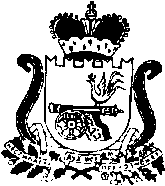 АДМИНИСТРАЦИЯ МУНИЦИПАЛЬНОГО ОБРАЗОВАНИЯ «ЯРЦЕВСКИЙ РАЙОН» СМОЛЕНСКОЙ ОБЛАСТИП О С Т А Н О В Л Е Н И Еот  02.06.2023 №  0777		В соответствии с Уставом муниципального образования «Ярцевский район» Смоленской области (новая редакция), постановлением Администрации муниципального образования «Ярцевский район» Смоленской области от 22.05.2023 № 0656 	Администрация муниципального образования «Ярцевский район» Смоленской области  п о с т а н о в л я е т:    1. Внести в порядок оплаты труда руководителей муниципальных бюджетных учреждений по виду экономической деятельности «Образование», утвержденный постановлением Администрации муниципального образования «Ярцевский район» Смоленской области от 08.06.2020 № 0609 (в редакции от 27.10.2020 № 1263, от  07.06.2021 №  0690, от 12.12.2022 №  2092), следующие изменения:	1.1. Приложение № 1 к порядку об оплате труда руководителей муниципальных бюджетных учреждений по виду экономической деятельности «Образование» изложить в новой редакции (прилагается).2. Опубликовать данное постановлении в газете «Вести Привопья» и разместить на официальном сайте Администрации муниципального образования «Ярцевский район» Смоленской области (yarcevo.admin-smolensk.ru).    	3. Настоящее постановление вступает в силу с момента его опубликования и  распространяет свое действие на правоотношения, возникшие  с 01 мая 2023 года.4. Контроль за исполнением настоящего постановления возложить на заместителя Главы муниципального образования «Ярцевский район» Смоленской области Н.Н.Соловьеву.Глава муниципального образования«Ярцевский район» Смоленской области                                         В.С.МакаровРЕКОМЕНДУЕМЫЕ ДОЛЖНОСТНЫЕ ОКЛАДЫРУКОВОДИТЕЛЕЙ МУНИЦИПАЛЬНЫХ БЮДЖЕТНЫХ УЧРЕЖДЕНИЙ ПО ВИДУ ЭКОНОМИЧЕСКОЙДЕЯТЕЛЬНОСТИ "ОБРАЗОВАНИЕ"                                                                                                                                                        (рублей)О внесении изменений в порядок оплаты труда руководителей муниципальных бюджетных учреждений по виду экономической деятельности «Образование»Приложение к постановлению Администрации муниципального образования «Ярцевский район» Смоленской области от _02.06.2023_ № 0777Приложение № 1 к Порядку об оплате труда руководителей муниципальных бюджетных учреждений по виду экономической деятельности"Образование"РуководителиСтаж руководящей работыСтаж руководящей работыСтаж руководящей работыСтаж руководящей работыСтаж руководящей работыСтаж руководящей работыСтаж руководящей работыСтаж руководящей работыСтаж руководящей работыРуководителидо 5 летдо 5 летдо 5 летдо 5 лет5 лет и более5 лет и более5 лет и более5 лет и более5 лет и болееМасштаб управления Масштаб управления Масштаб управления Масштаб управления Масштаб управления Масштаб управления Масштаб управления Масштаб управления Масштаб управления 1группа оплаты труда 2группа оплаты труда3группа оплаты труда4группа оплаты труда1группа оплаты труда 2группа оплаты труда3группа оплаты труда4группа оплаты труда4группа оплаты трудаРуководители общеобразовательных организаций21 87719 98619 51119 03922 82420 93120 45820 45819 986Руководители организаций, реализующих образовательные программы дополнительного образования21 87719 98619 51119 03922 82420 93120 45820 45819 986Руководители дошкольных образовательных организаций21 87719 98619 51119 03922 82420 93120 45820 45819 986